Texas Parks and Wildlife Department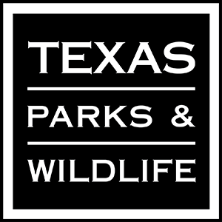 Sub-permittee Change FormPermit Number:							Permittee Name:					The following individuals may conduct the activities authorized by this permit under the guidance of the permittee. Each listed individual should carry a copy of the permit during collection activities, and a letter of permission from the permittee if the sub-permittee is working independently.  Individuals that are always under the direct supervision of the permit holder do not need to be listed as sub-permittees.  The driver's license number and phone are not required to drop a sub-permittee.Send completed form to:Texas Parks and Wildlife DepartmentWildlife Diversity Permits Section4200 Smith School RoadAustin, TX 78744wpoffice@tpwd.texas.govAdd, Drop, or ModifyLegal NameDriver's License NumberDriver's License StateDaytime PhoneNotes